Vagonu tehniskās apkopes punkta ēka Dzelzceļa ielā 8, Gulbenē 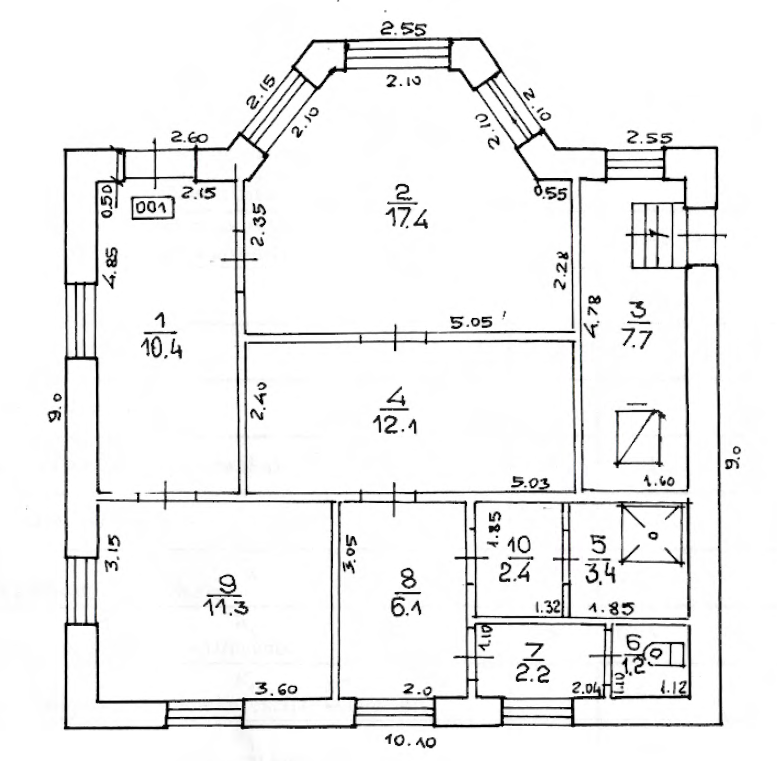 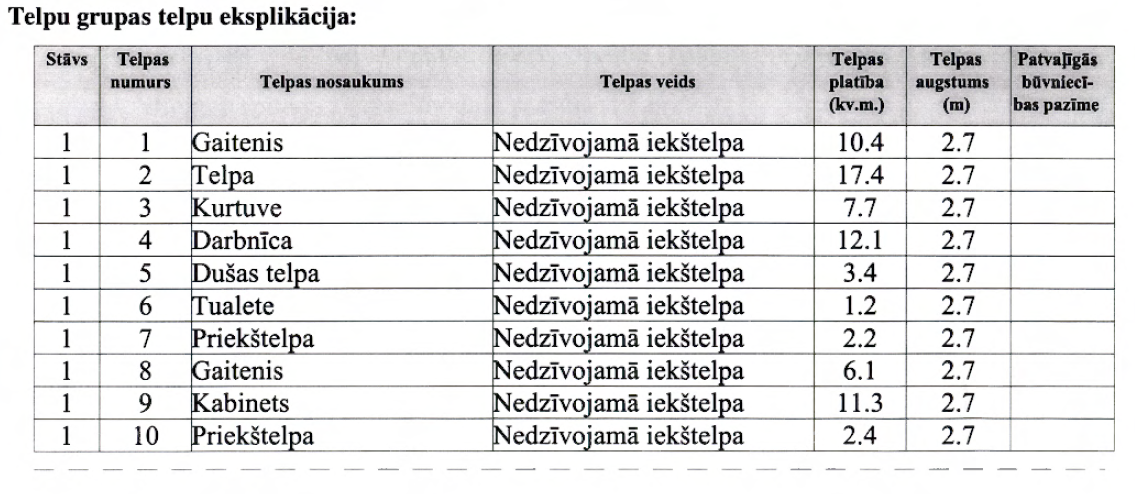 Att.Nr.1. Ēkas telpu plāns ar eksplikāciju 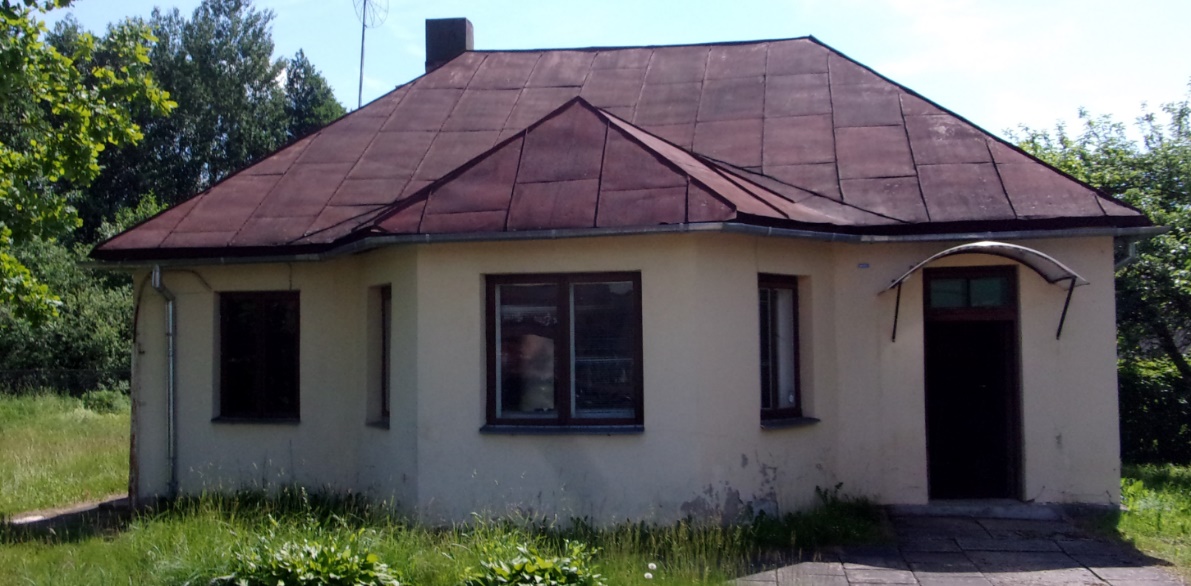 Att.Nr.2. Skats uz ēkas galveno fasādi 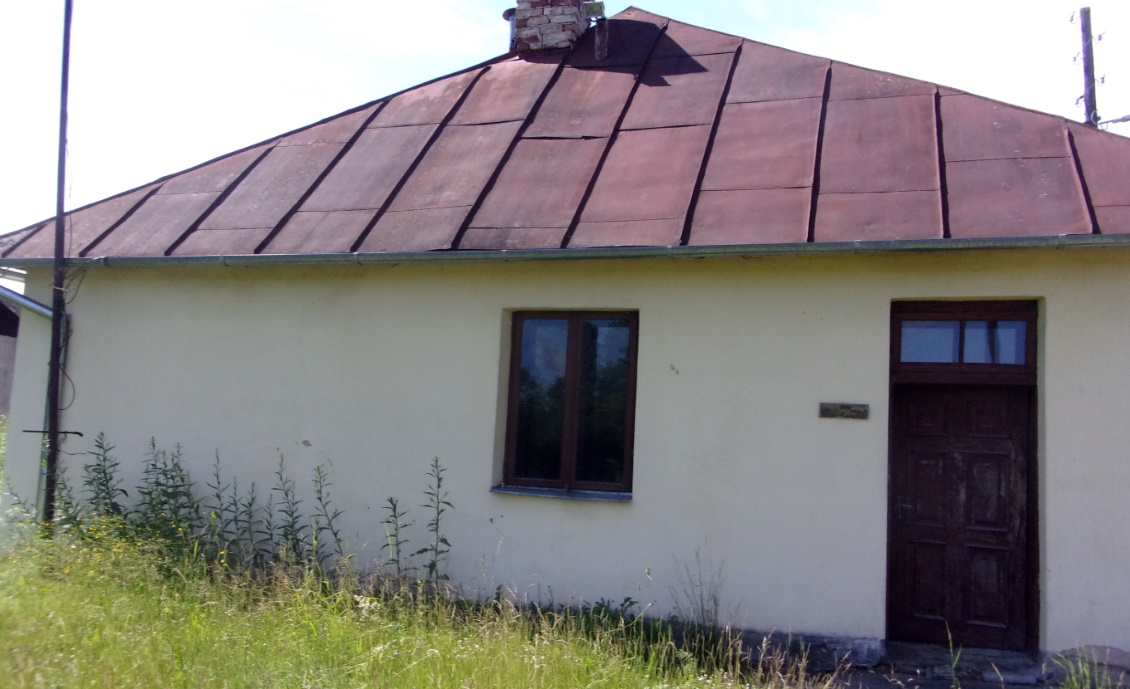 Att.Nr.3. Skats uz ēkas galu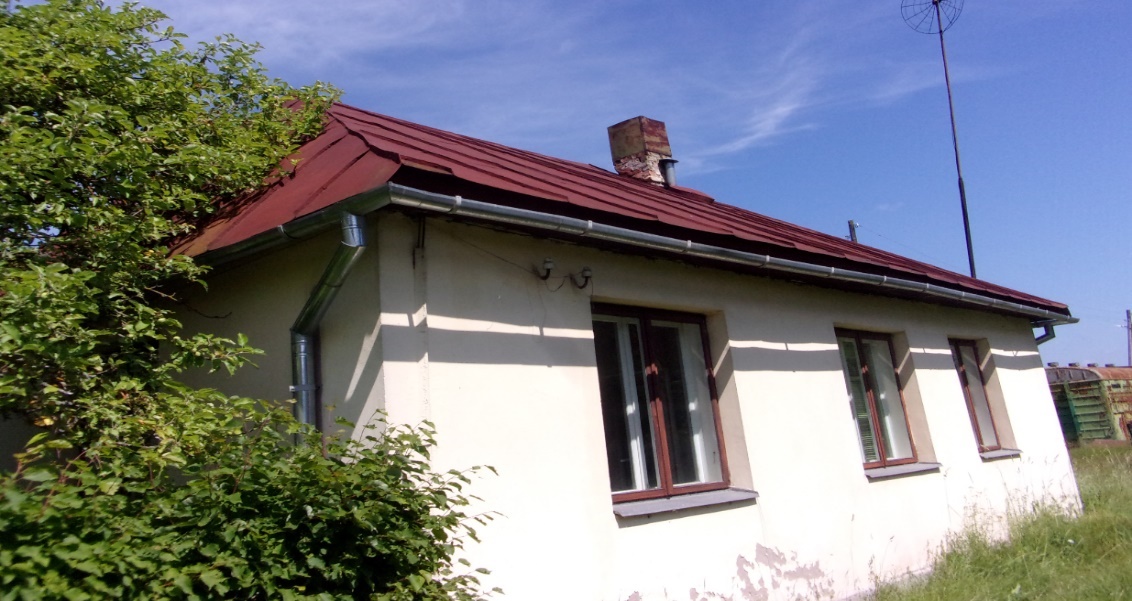 Att.Nr.4. Skats uz ēkas gareno fasādi Att.Nr.5. Skats uz ēku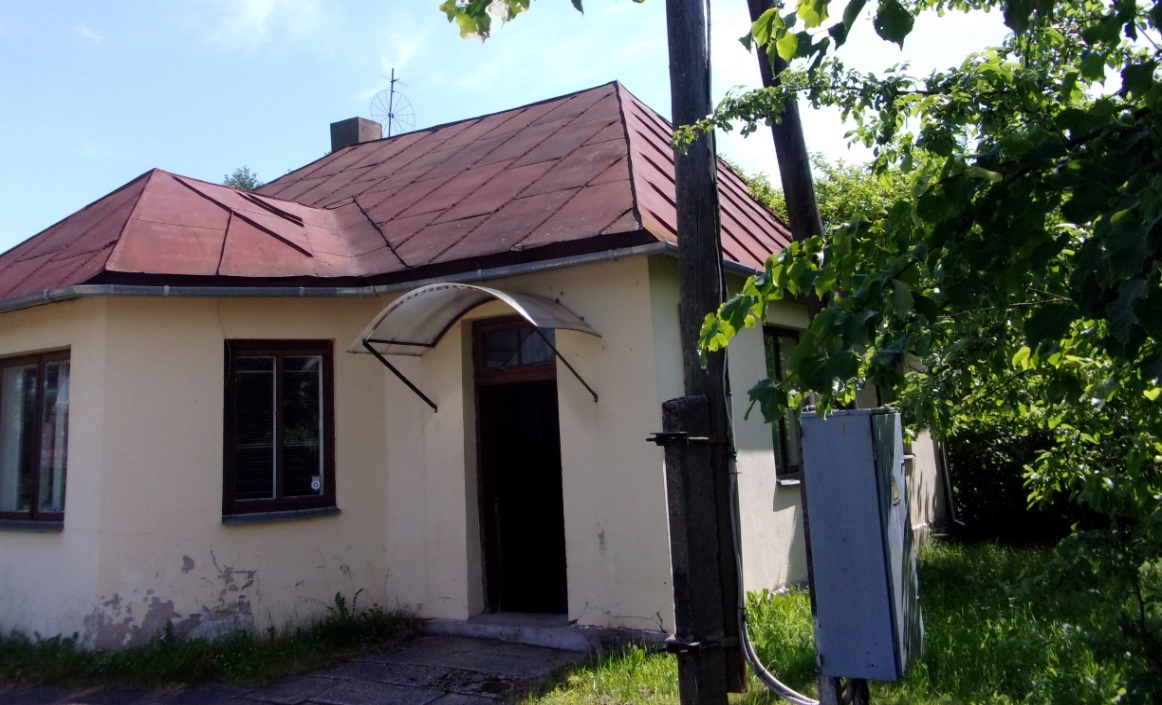                                      Telpa Nr.1 - Gaiteņa fotofiksācija 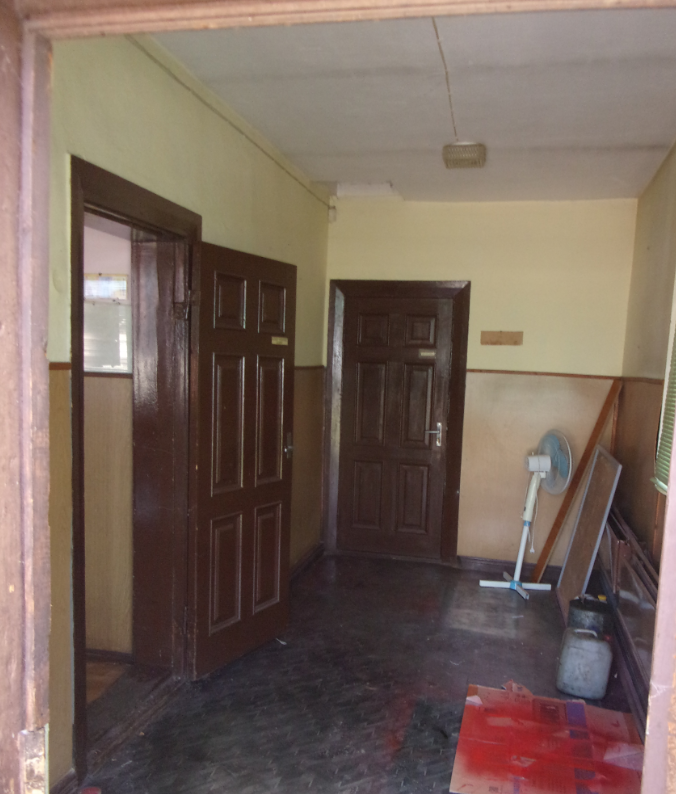 Att.Nr.6. Skats uz gaiteni 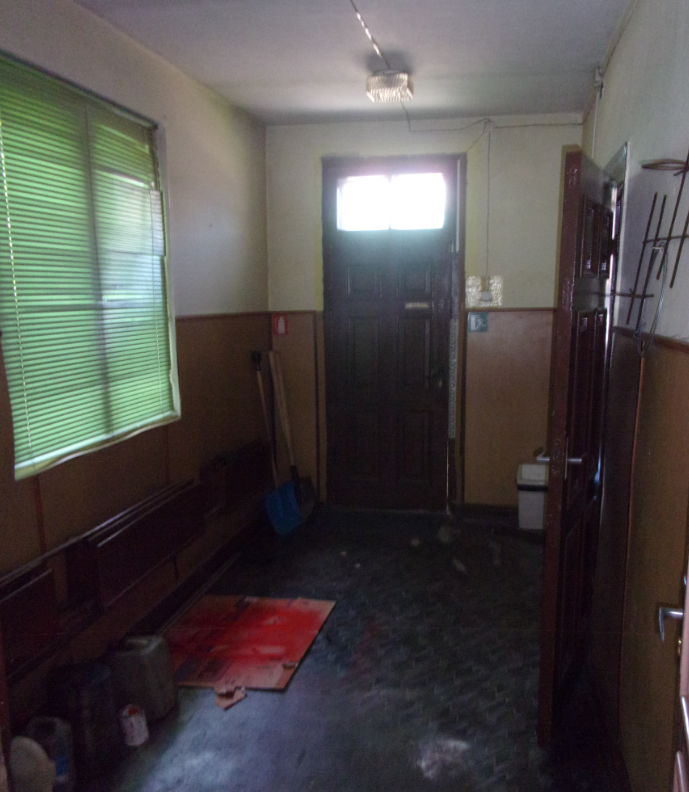 Att.Nr.7. Skats uz gaiteni                                      Telpa Nr.2 - Telpas fotofiksācija 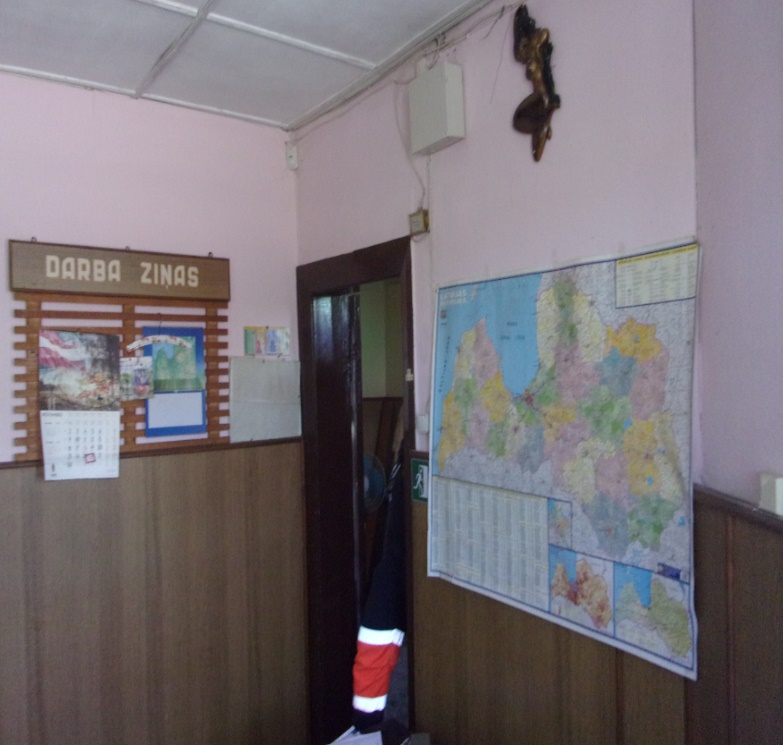 Att.Nr.8. Skats uz telpu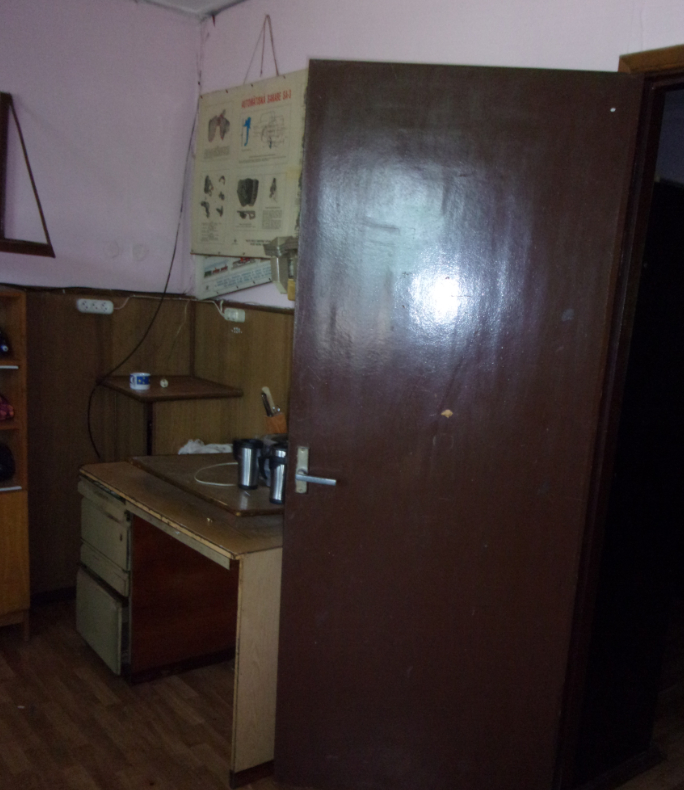 Att.Nr.9. Skats uz telpu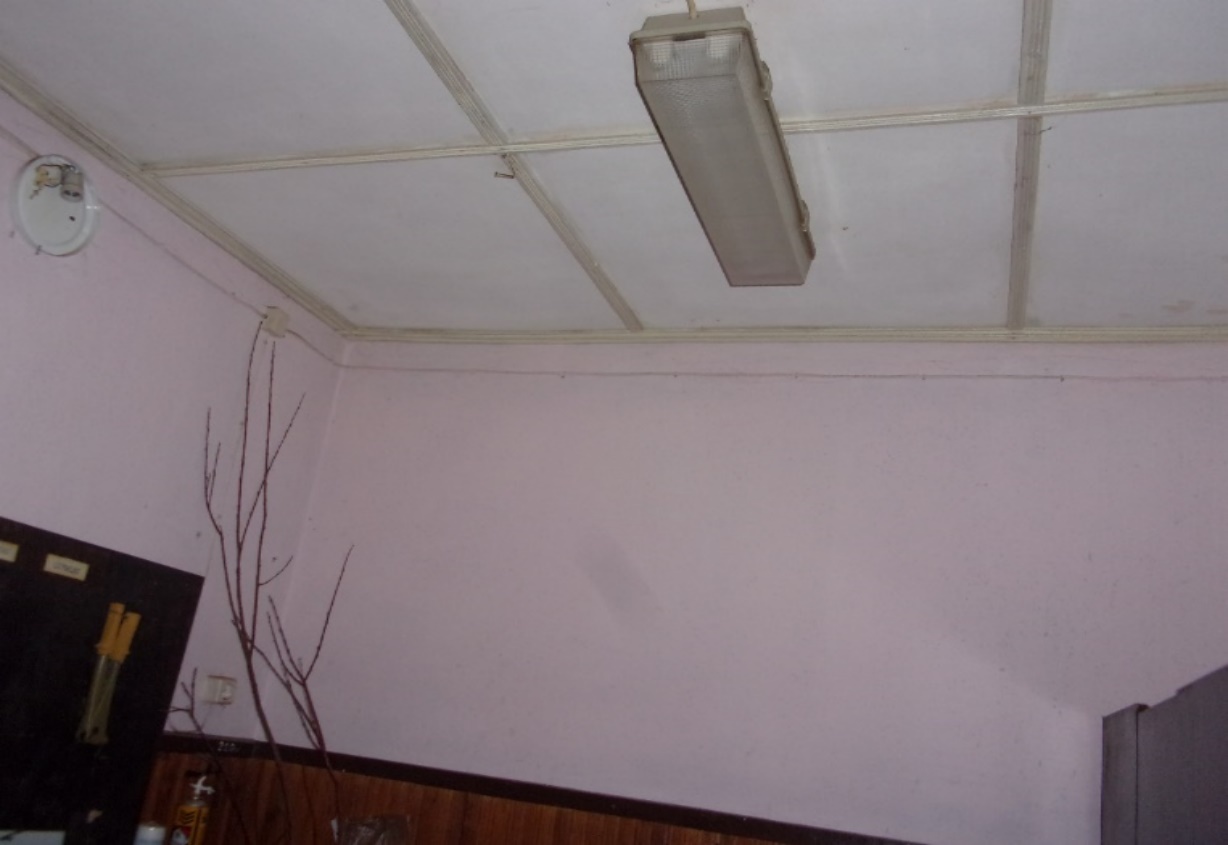 Att.Nr.10. Skats uz telpu                                          Telpa Nr.3 - Kurtuves fotofiksācija 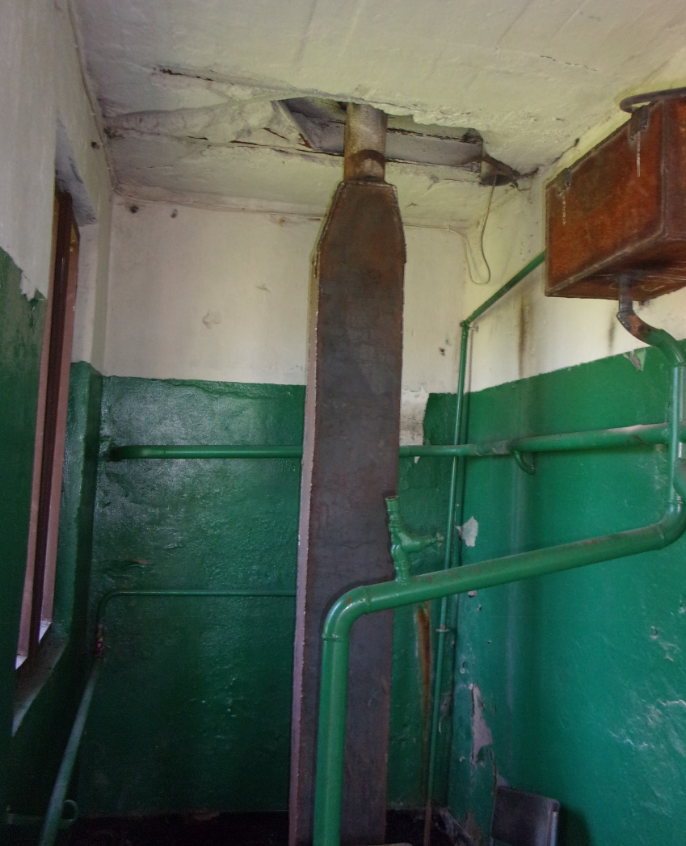 Att.Nr.10. Skats uz kurtuvi 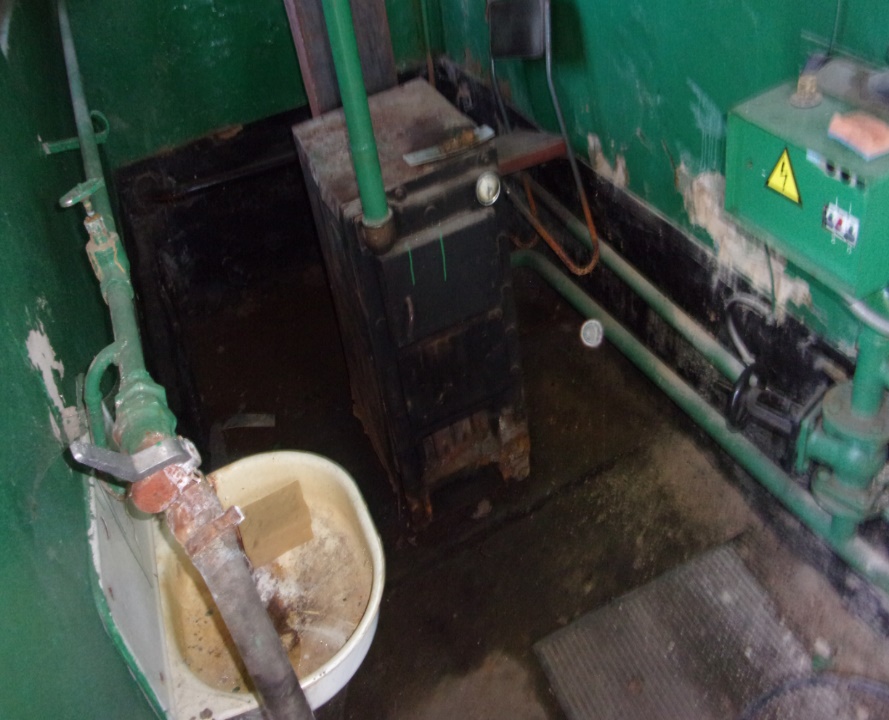 Att.Nr.10. Skats uz kurtuvi 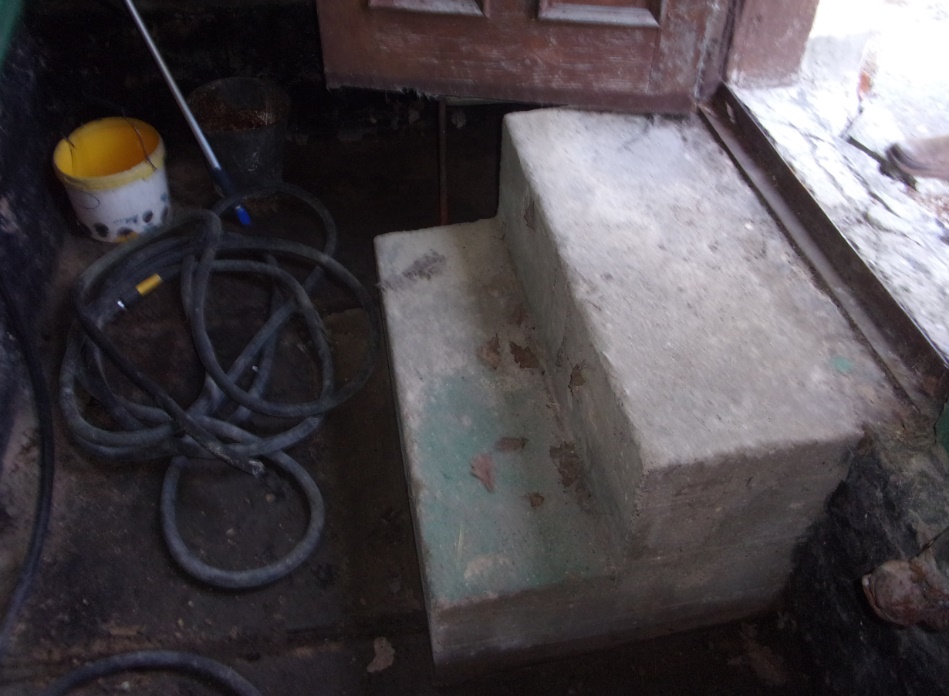 Att.Nr.11. Skats uz ieejas kāpnēm kurtuvē Telpa Nr.4 - Darbnīcas fotofiksācija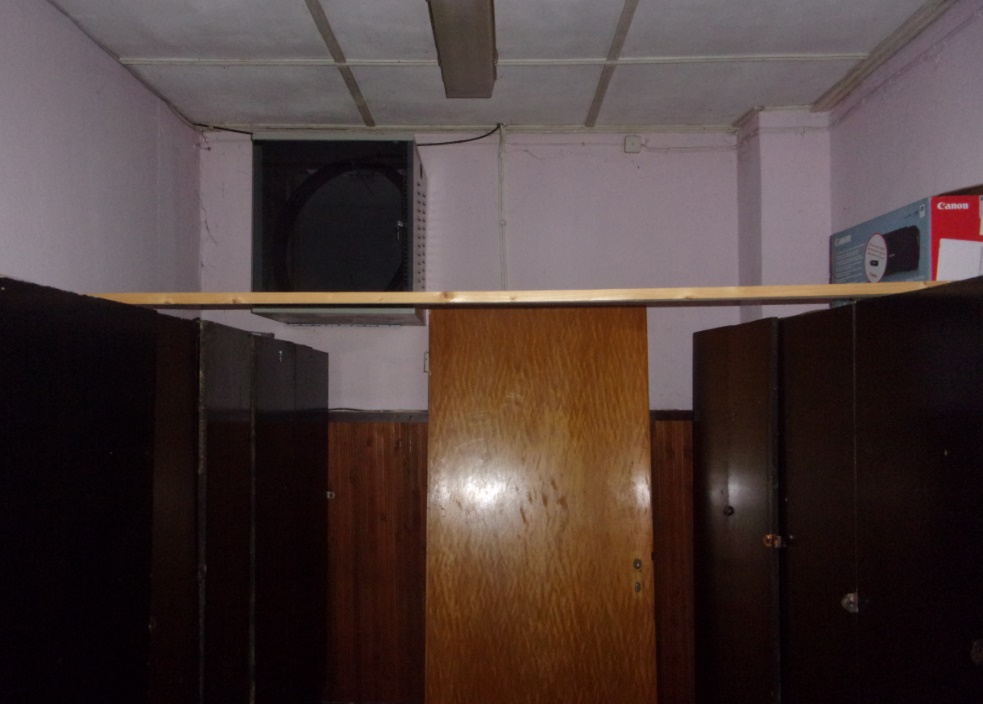 Att.Nr.10. Skats uz darbnīcu 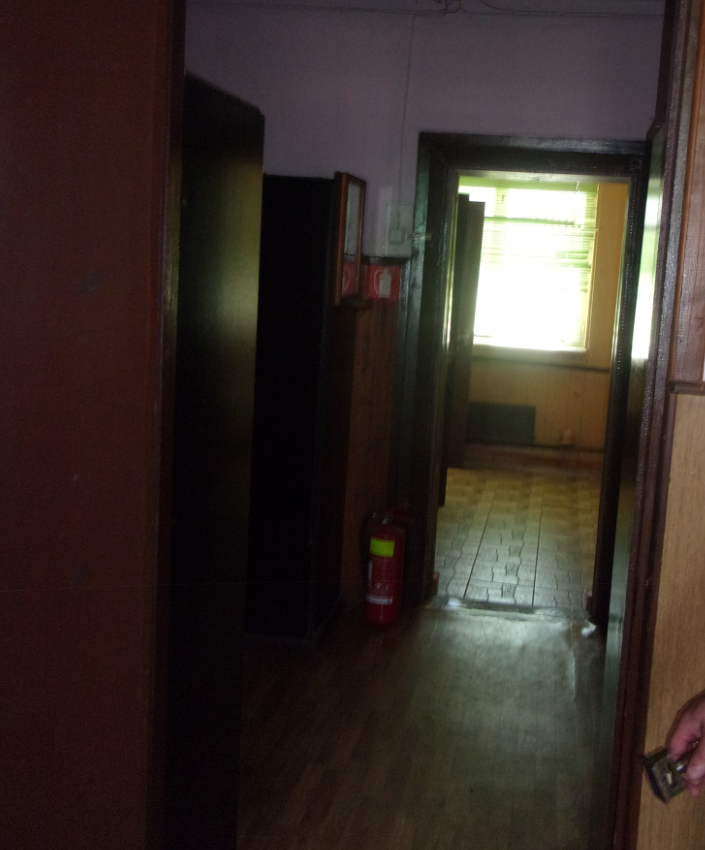 Att.Nr.11. Skats uz darbnīcuTelpa Nr.5 - Dušas telpas fotofiksācija 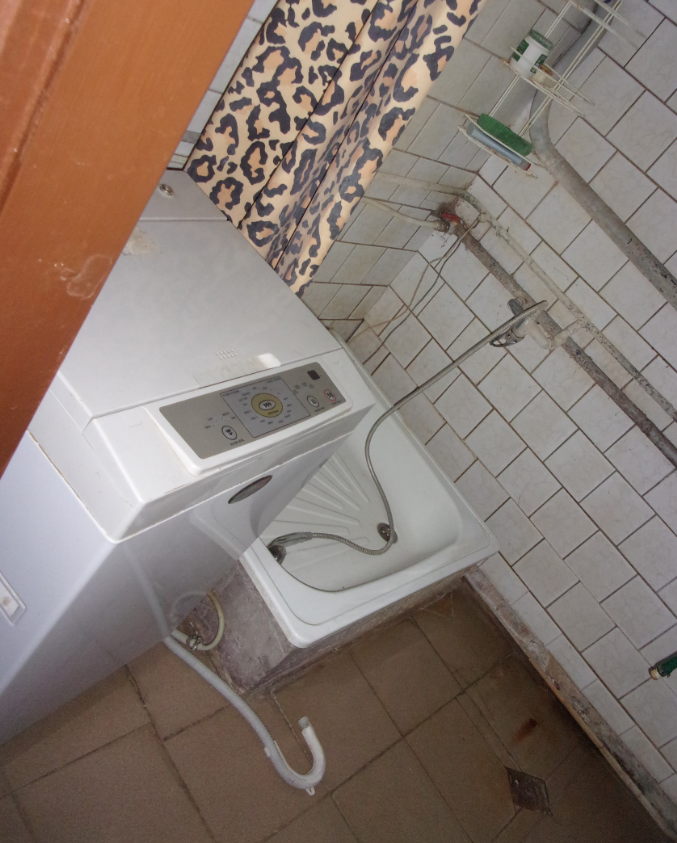 Att.Nr.12. Skats uz dušas telpu 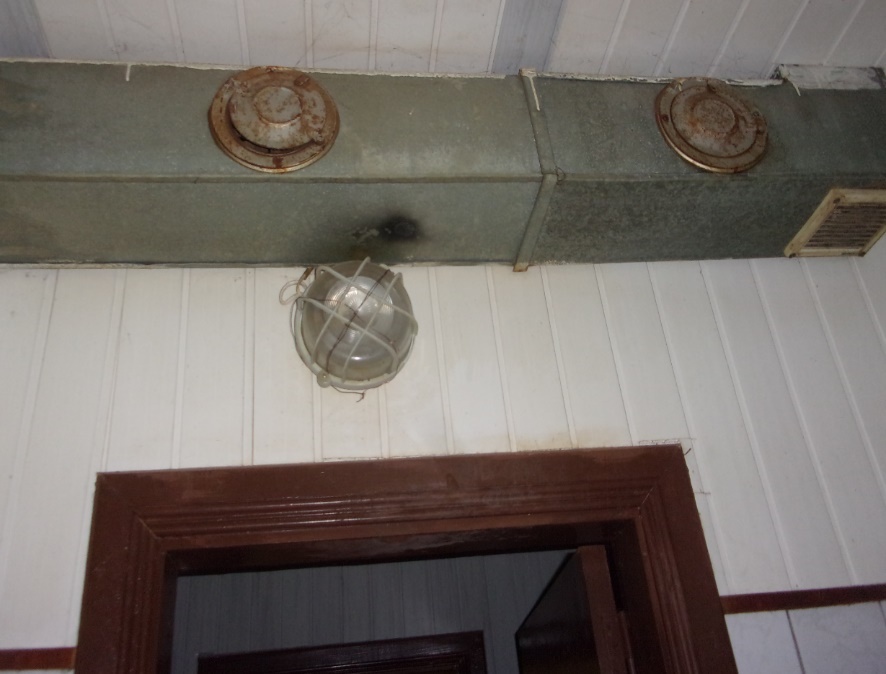 Att.Nr.13. Skats uz dušas telpas ventilāciju  Telpa Nr.6 - Tualetes telpas fotofiksācija 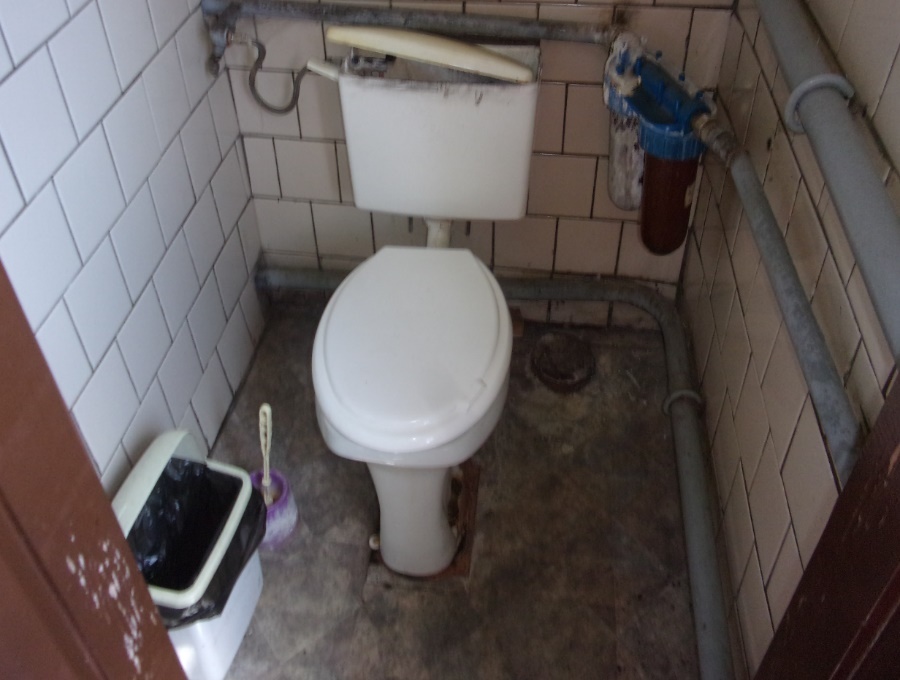 Att.Nr.14. Skats uz tualetes telpu 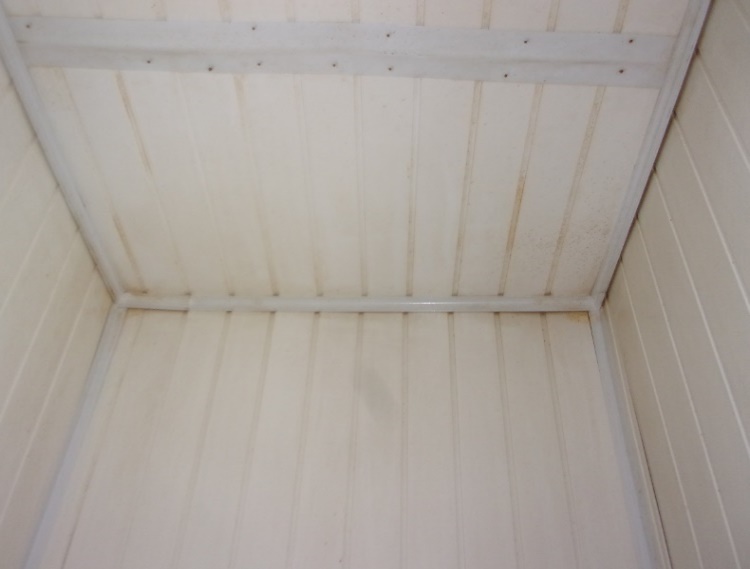 Att.Nr.15. Skats uz tualetes telpas griestiem  Telpa Nr.7 - Priekštelpas fotofiksācija 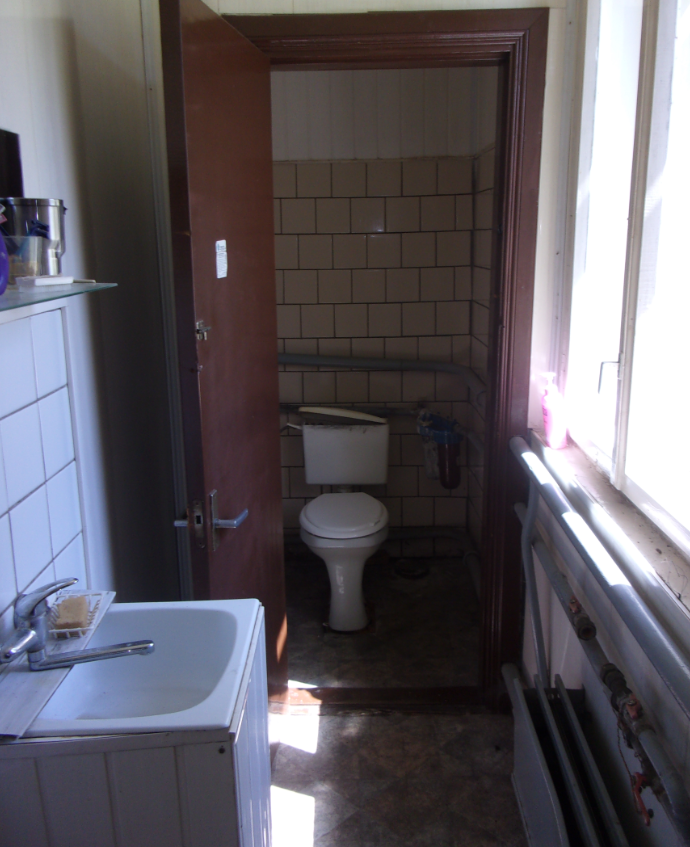 Att.Nr.16. Skats uz priekštelpu 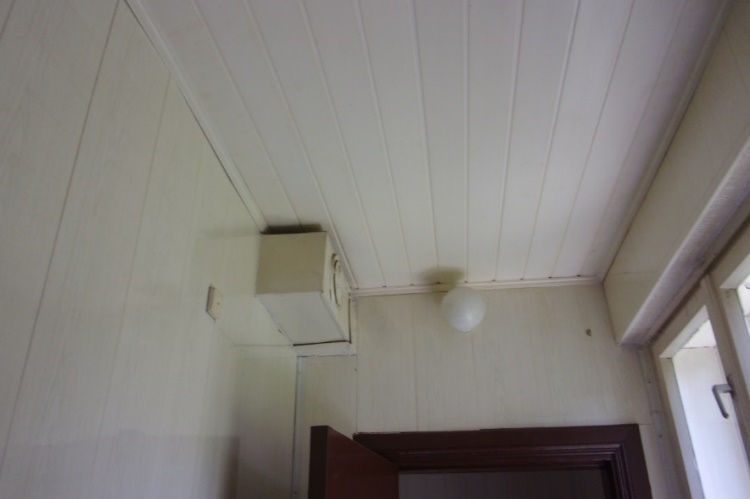 Att.Nr.16. Skats uz priekštelpas griestiem 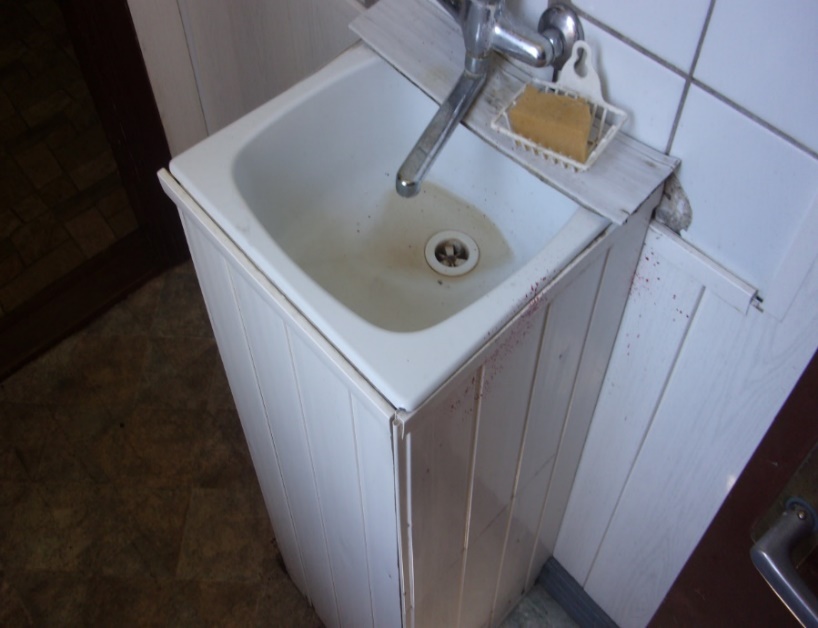 Att.Nr.16. Skats uz priekštelpas izlietni Telpa Nr.8 - Gaiteņa fotofiksācija 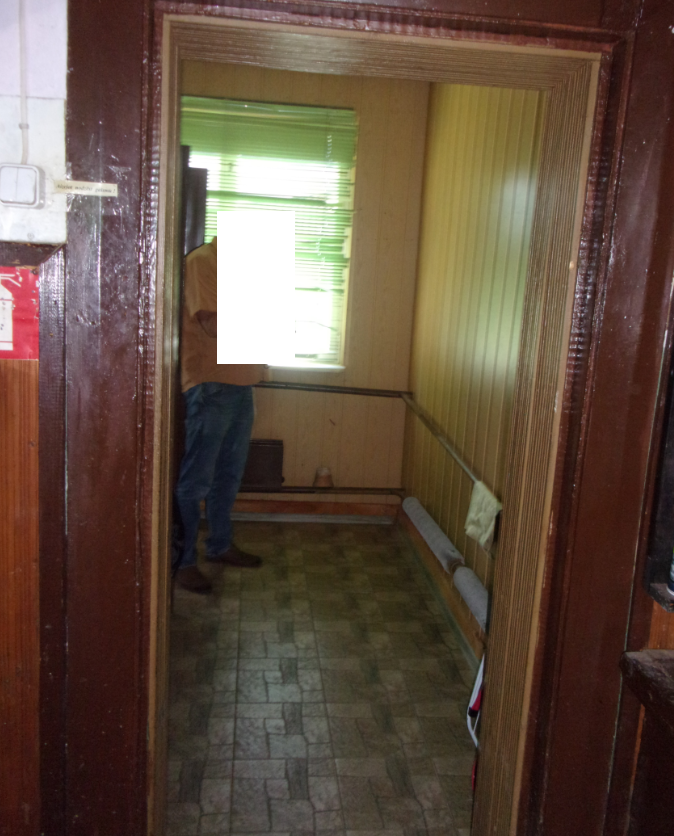 Att.Nr.17. Skats uz gaiteni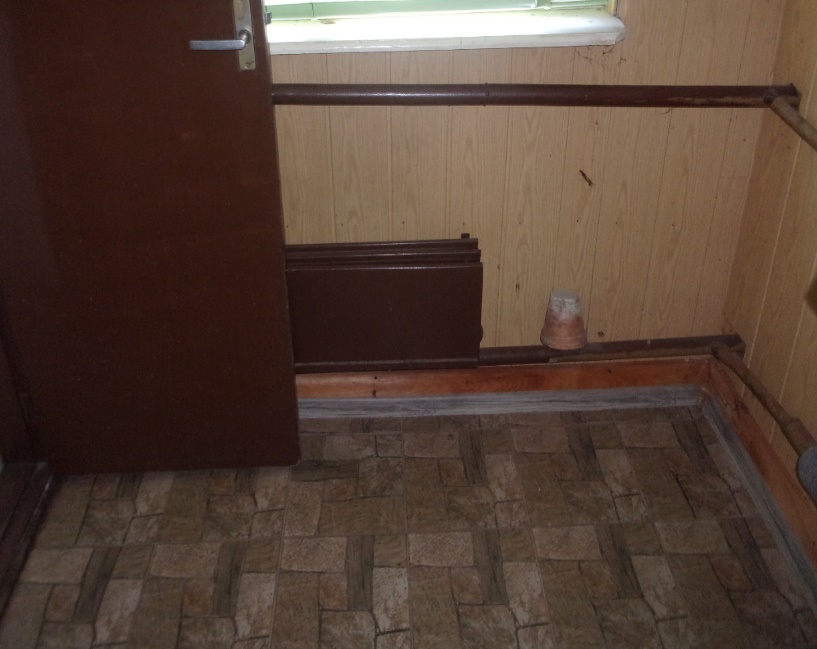 Att.Nr.18. Skats uz gaiteņa grīdu 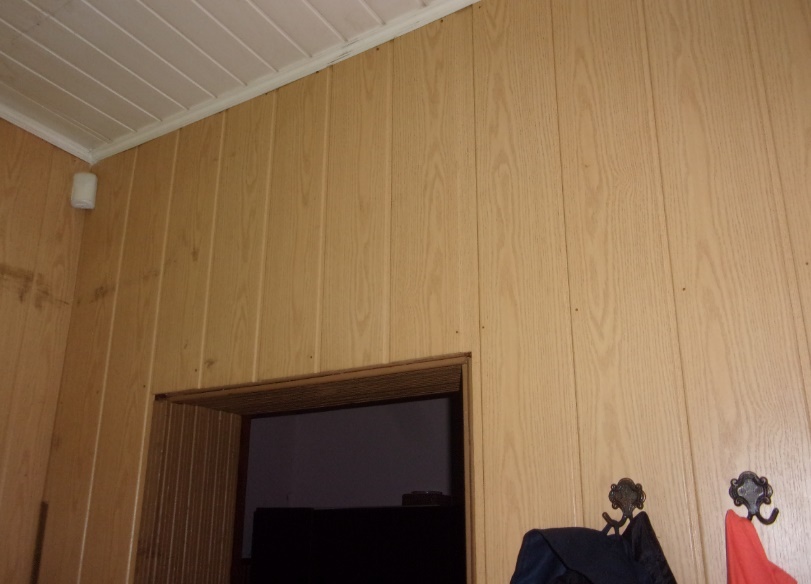 Att.Nr.19. Skats uz gaiteņa griestiem un ieejas aili Telpa Nr.9 - Kabineta fotofiksācija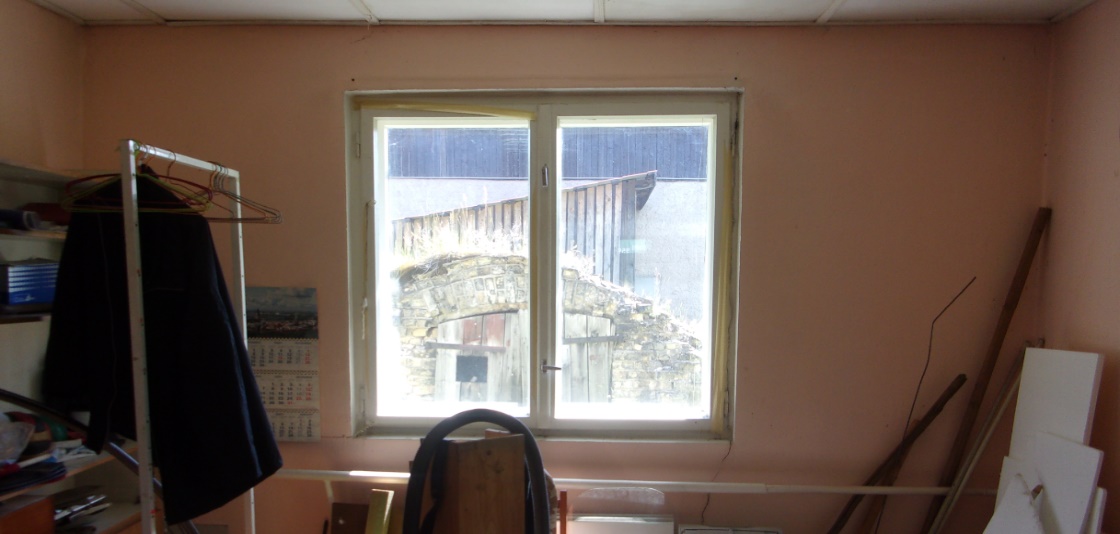 Att.Nr.20. Skats uz kabinetu 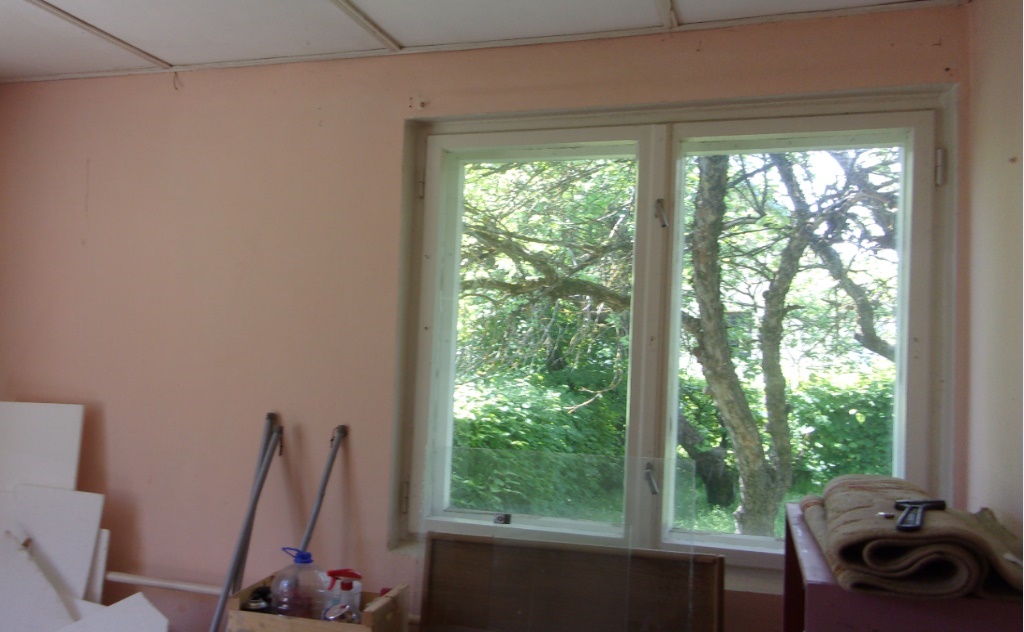 Att.Nr.21. Skats uz kabinetu 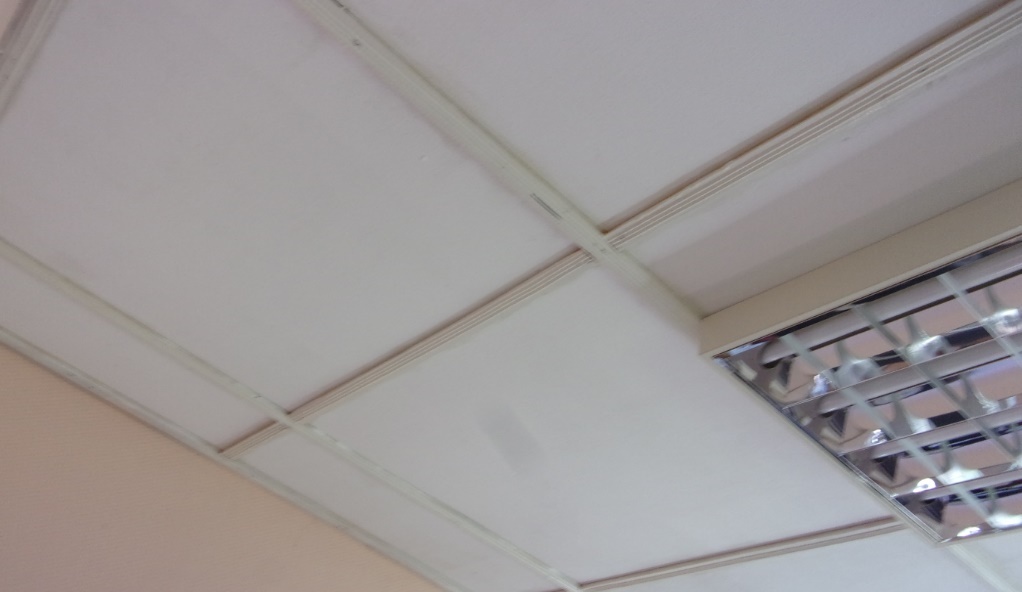 Att.Nr.22. Skats uz kabineta griestiem 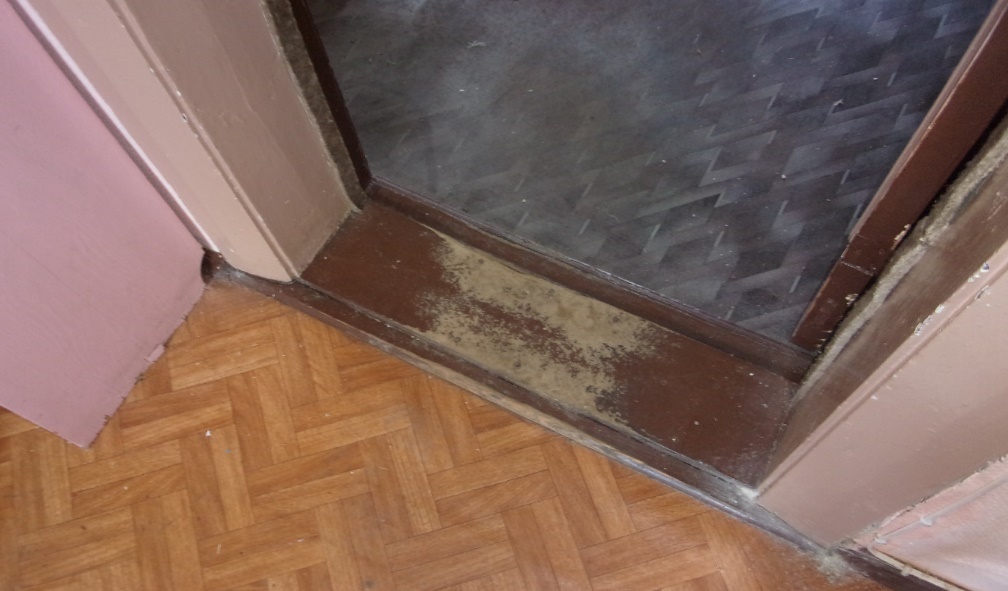 Att.Nr.23. Skats uz kabineta grīdu Telpa Nr.10 - Priekštelpas fotofiksācija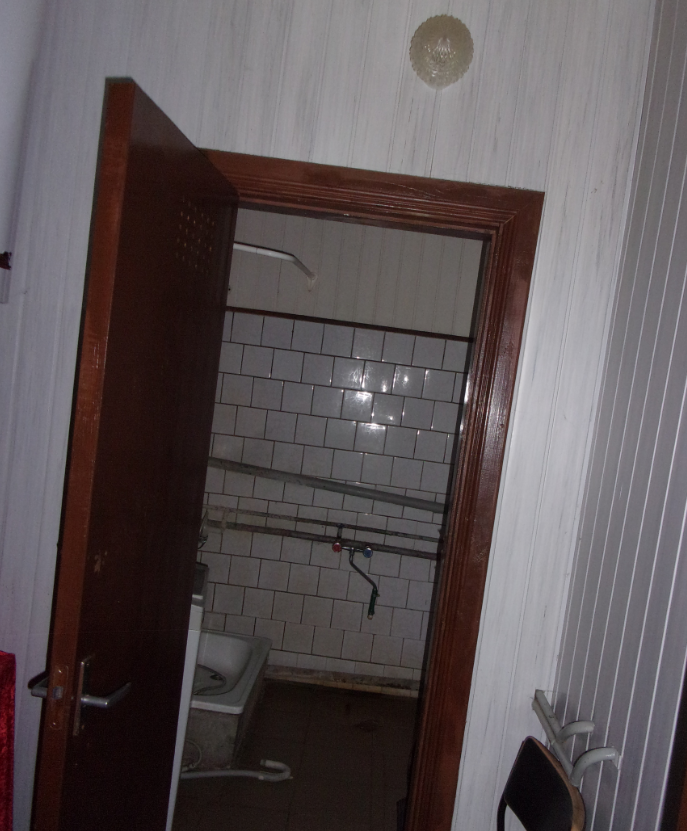 Att.Nr.24. Skats uz priekštelpu 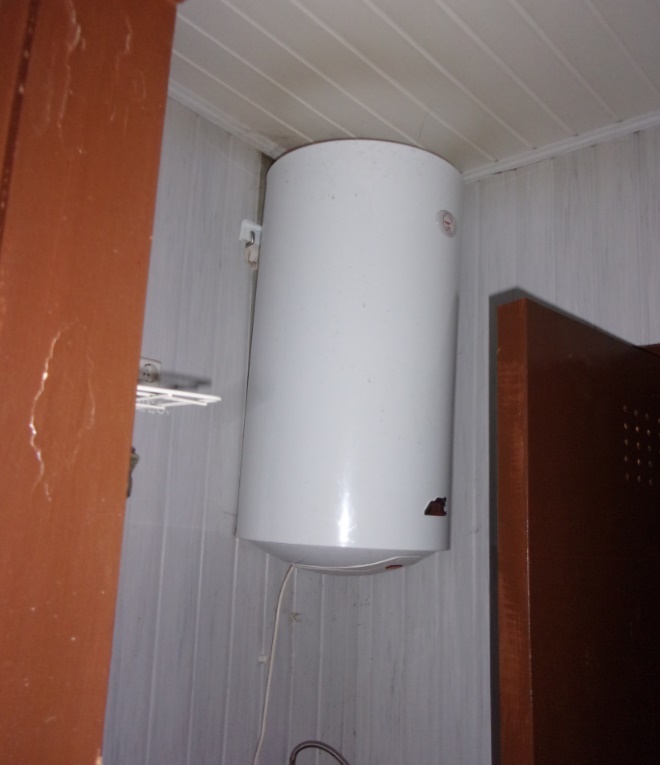 Att.Nr.25. Skats uz priekštelpas boileri 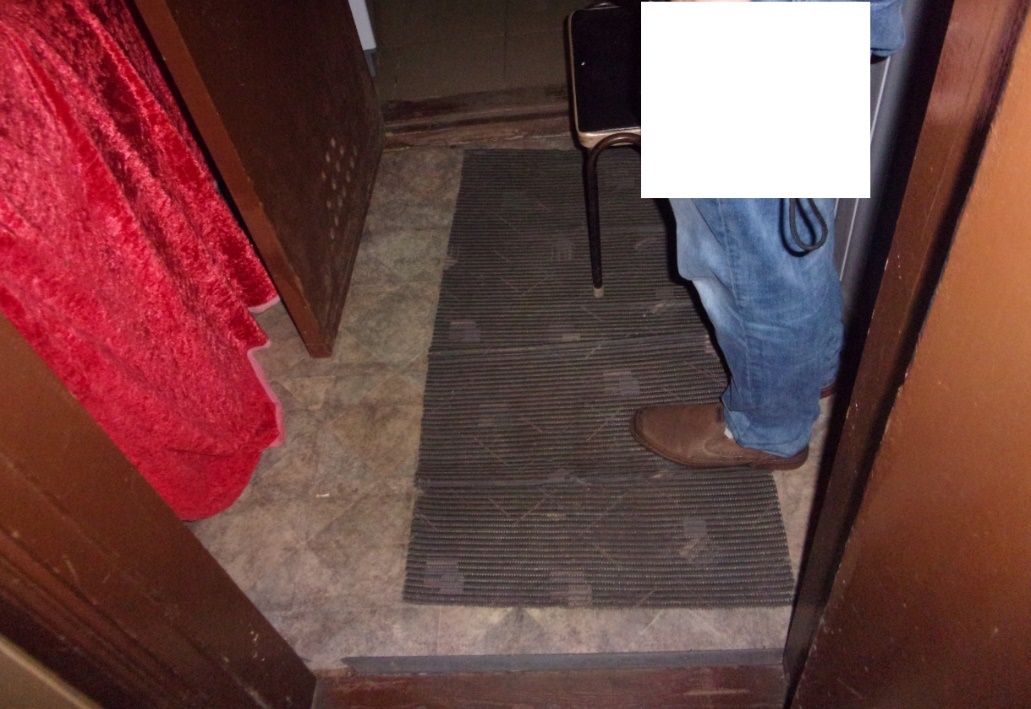 Att.Nr.26. Skats uz priekštelpas grīdu 